СОВЕТ ДЕПУТАТОВ МУНИЦИПАЛЬНОГО ОБРАЗОВАНИЯ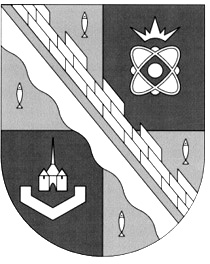 СОСНОВОБОРСКИЙ ГОРОДСКОЙ ОКРУГ ЛЕНИНГРАДСКОЙ ОБЛАСТИ(ТРЕТИЙ СОЗЫВ)Р Е Ш Е Н И Еот 28.02.2018 г.  № 34«Об отчете главы администрации Сосновоборского городского округа перед населением и советом депутатов о работе в 2017 году»В соответствии с «Положением о порядке назначения и проведения отчета главы администрации Сосновоборского городского округа перед советом депутатов Сосновоборского городского округа», утвержденным решением совета депутатов от 02.10.2007г. №120 (с учетом изменений, внесенных решением совета депутатов от  16.02.2011 года № 10), совет депутатов Сосновоборского городского округаРЕШИЛ:1.Принять отчет главы администрации Сосновоборского городского округа перед  населением и советом депутатов Сосновоборского городского округа о работе в 2017 году.2.Признать деятельность главы администрации Сосновоборского городского округа в 2017 году как удовлетворительную.3. Настоящее решение вступает в силу со дня принятия.Глава Сосновоборскогогородского округа                                                            А.В.Иванов